Information about The New Lunvcher 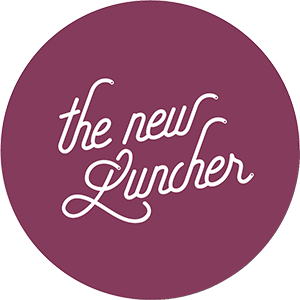 Please find lots more information and sample menus are on their website https://thenewluncher.com/en-sg/, This is currently set up for their Singapore customers, but the HK website will be launched soon. There is also a news article about them here http://www.media-outreach.com/release.php/View/3382/The-New-Luncher-Promotes-Healthy-Eating-and-Good-Food-Habits-for-Children-in-the-Region.htmlHere are the headlines about the company:They are a hot school meal delivery service, with all orders being done via an online subscription service.They have been providing meals to schools in Singapore and are now expanding to Hong Kong. The service is has just started being used by Clearwater bay Primary schoolAll their meals are cooked fresh on a daily basis, using ingredients sourced as locally as possible.All meals are nutritionally analyzed to ensure they meet teenage nutritional requirementsThere are three options each day, a Western meal, an Asian Meal and Vegetarian mealAll Meals are nut free and shellfish free, as well as stated that they use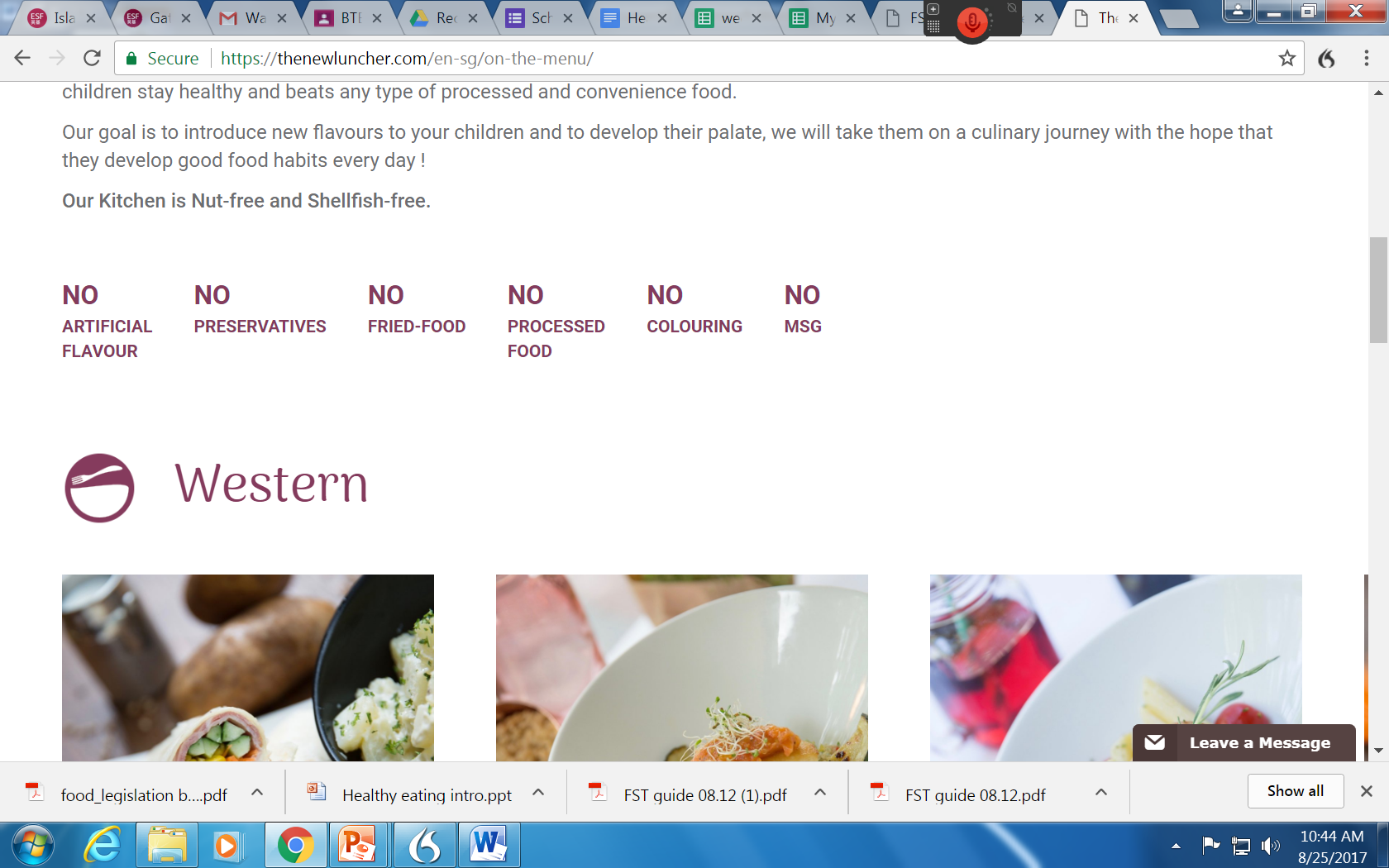 All meals come in environmentally friendly packagingThe meals will be delivered to school for your child to collect at the start of lunchStudents will need to bring their own cutlery to eat the mealsThe PriceSmaller meals, which are suitable for Y7 and 8 students, are $42, with an optional addition snack (such as fruit salad or drink) for an extra $12. Larger meals, which are suitable for Y9 students and older, are $48, with an optional addition snack (such as fruit salad or drink) for an extra $12. Please note that we are definitely going to use this company, we are just gathering your thoughts to see if it will be a viable way to complement our in-house school food provision. 